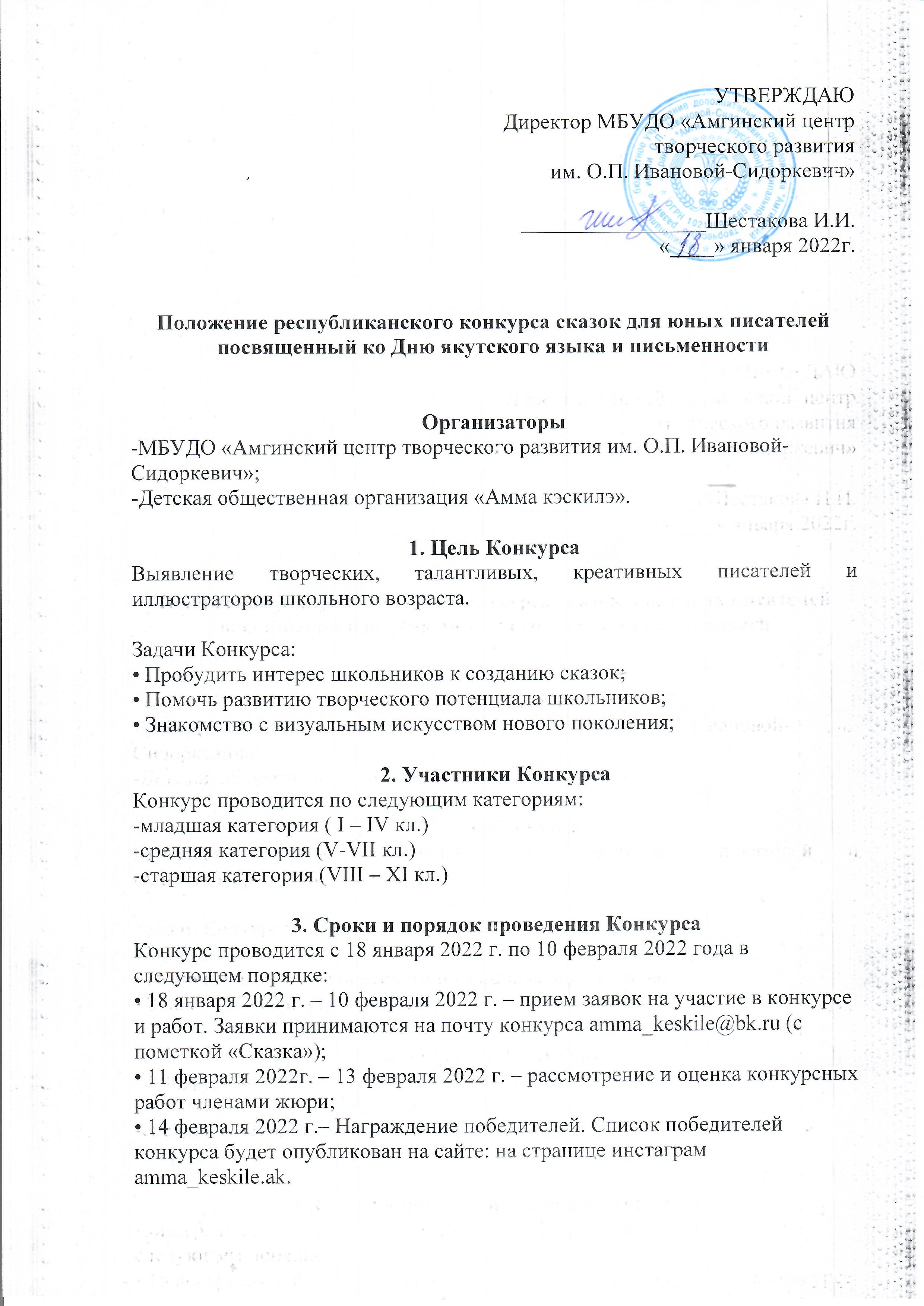 4. Условия участия в Конкурсе• Каждый участник может представить на конкурс не более двух сказок. Конкурсные работы должны сопровождаться заявкой (Приложение 1);
• Работы и заявки следует присылать по электронной почте: amma_keskile@bk.ru (с пометкой «Сказка»);• Работы, созданные в программах компьютерной графики, принимаются в форматах .jpeg, pdf, tiff. ;
• Работы, нарисованные от руки, принимаются в оригинале, отсканированные или сфотографированные в хорошем качестве;
• На конкурс принимаются работы, выполненные в 2021-2022 учебном году;
• Если конкурсный материал уже был опубликован в каком-либо издании или на сайте, участник может указать название издания и дату выхода материала, предоставить ссылку.5. Требование к сказкам-Сказка должна быть на якутском языке;
-Сказка должна быть создана на формате А5 и содержать не более пяти страниц. -Сказка должна иметь оригинальный сюжет (зачин, развитие событий, кульминацию, развязку);-Сказка должна быть оригинальным произведением участника. В случае обнаружения плагиата работа снимается с конкурса.-Участник должен отправить сказку и заявку на участие. Без заявки работы не рассматриваются конкурсной комиссией.6. Критерии оценки конкурсных работ• Сюжет сказки;
• Оригинальность идеи;
• Прорисовка героя;
• Соответствие теме;
• Учет орфографических ошибок;
• Раскрытие темы.7. Номинации:• Лучшая сказка на якутском языке – младшая категория
• Лучшая сказка на якутском языке – средняя категория
• Лучшая сказка на якутском языке – старшая категория
8. Состав жюри КонкурсаВ состав жюри входят организаторы и партнёры Конкурса.9. Подведение итогов Конкурса• Все участники конкурса получают сертификаты участника;• Победители конкурса награждаются дипломами по своей возрастной группе степени и памятными призами;• Жюри оставляет за собой право отметить отдельные работы участников специальными дипломами и призами;• Подведение итогов проводится конкурсным жюри 14 февраля 2022 г.Приложение 1	ЗАЯВКАна участие в республиканском конкурсе сказокФамилия имя участникаНазвание работыШкола, классРуководительКонтактные данные